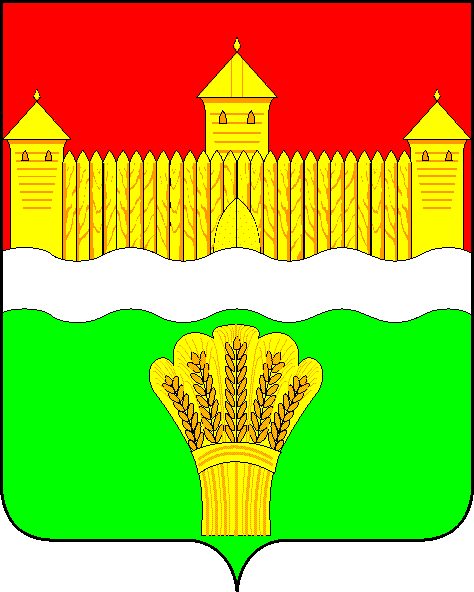 КЕМЕРОВСКАЯ ОБЛАСТЬ - КУЗБАСССОВЕТ НАРОДНЫХ ДЕПУТАТОВКЕМЕРОВСКОГО МУНИЦИПАЛЬНОГО ОКРУГАПЕРВОГО СОЗЫВАСЕССИЯ № 22Решениеот «29» апреля 2021 г. № 368г. КемеровоО ходе подготовки СНТ к весенне-летнему сезону 2021: благоустройство, водоснабжение, электроснабжение, обеспечение правопорядка, взаимодействие с председателями СНТЗаслушав заместителя начальника управления сельского хозяйства и продовольствия администрации Кемеровского муниципального округа о ходе подготовки СНТ к весенне-летнему сезону 2021: благоустройство, водоснабжение, электроснабжение, обеспечение правопорядка, взаимодействие с председателями СНТ, руководствуясь ст. 27 Устава Кемеровского муниципального округа, Совет народных депутатов Кемеровского муниципального округаРЕШИЛ:1. Информацию заместителя начальника управления сельского хозяйства и продовольствия администрации Кемеровского муниципального округа о ходе подготовки СНТ к весенне-летнему сезону 2021: благоустройство, водоснабжение, электроснабжение, обеспечение правопорядка, взаимодействие с председателями СНТ принять к сведению.2. Направить информацию заместителя начальника управления сельского хозяйства и продовольствия администрации Кемеровского муниципального округа ходе подготовки СНТ к весенне-летнему сезону 2021: благоустройство, водоснабжение, электроснабжение, обеспечение правопорядка, взаимодействие с председателями СНТ М.В. Коляденко главе Кемеровского муниципального округа.3. Опубликовать настоящее решение в газете «Заря» и разместить решение на официальном сайте Совета народных депутатов Кемеровского муниципального округа в сети «Интернет».4. Настоящее решение вступает в силу со дня его принятия.5. Контроль за исполнением решения возложить на Трусова С.Е. – председателя комитета сельскому хозяйству, промышленности и экологии. Председатель Совета народных депутатов Кемеровского муниципального округа                                      В.В. Харланович 